T. CalineczkaPrzeczytaj lekturę Calineczkahttps://lektury.gov.pl/szukaj/calineczkaPosłuchaj i obejrzyj film na podstawie książki https://www.youtube.com/watch?v=GhhVShJYaE0Zadanie 1. Napisz, jakie zwierzęta spotkała na swej drodze Calineczka.…………………………………………………………………………………………………………………………………………Zadanie 2.  Z podanych zdań wypisz rzeczowniki i czasowniki.   Calineczce okropnie żal się zrobiło ptaszyny: wszystkie ptaszki lubiła bardzo za to, że w lecie tak ślicznie śpiewają. Ale kret był innego zdania.Rzeczowniki   ……………………………………………………………………………………………………………………………………….Czasowniki   ………………………………………………………………………………………………………………………………………… Wiosenne ptaki https://learningapps.org/1555440Zadanie 3. Poćwicz mnożenie.Wstęp do mnożenia https://www.youtube.com/watch?v=C9yBPbxvQs4&list=PLUchO7GuOkaDZ_QElhwPUPefsfgjDDPVTDla lubiących liczyć – Tabliczka mnożenia w zakresie 100https://www.matzoo.pl/klasa2/tabliczka-mnozenia-w-zakresie-100_9_254Zadanie 4. Pokoloruj Calineczkę.A może narysujesz własny obrazek ? 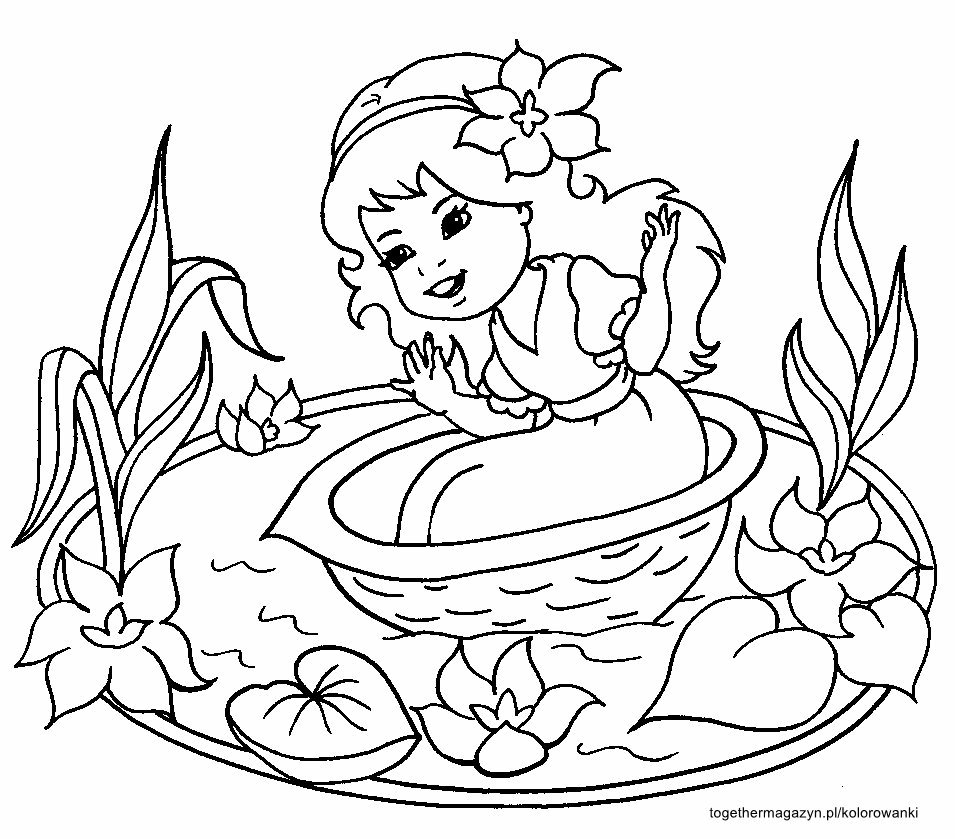 Zapraszam również do zabawy z Julką i Kubą na stronie e-podręcznika  Znajdziesz tam różne gry i zabawy, wiele interesujących informacji i ciekawostek https://epodreczniki.pl/wczesnoszkolna/KL2_ORE_V7_WIOSNA_2_3_23_100_p0.html?v=650